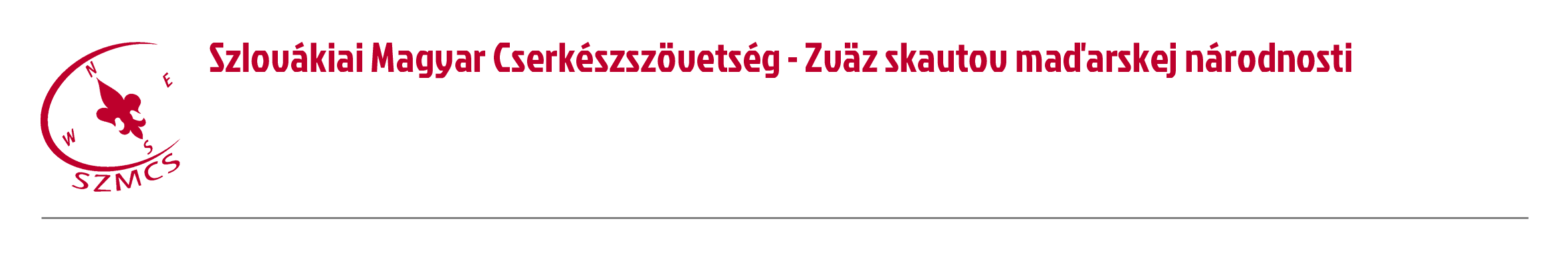 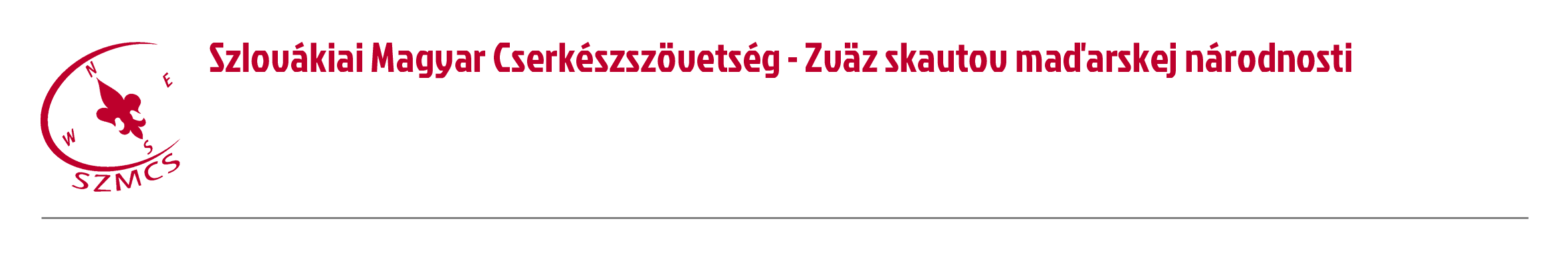 Hungarian Scouts Association in Slovakia	Számlaszám: IBAN: SK96 0200 0000 0000 05430122 Nám. sv. Štefana 296/6., SK-929 01 Dunajská Streda – Dunaszerdahely	  BIC/SWIFT: SUBASKBX (VÚB, a.s.) Tel.: +421(0)31/5527121, +421(0)918 512 292	IČO: 17641896   DIČ: 2021092964E-mail: szmcs@szmcs.sk   Web: www.szmcs.sk	Bejegyzési szám: VVS/1-909/90-74  (MV SR) Határozatoka Szövetségi Cserkésztanács 2015. június 19-én megtartott LX. üléséről2015/LX/1	Az SZCST elfogadta az ügyvezető elnök beszámolóját az elmúlt időszak eseményeiről.2015/LX/2	Az SZCST elfogadta az ügyvezető elnök pénzügyi beszámolóját.2015/LX/3	Az SZCST előkészítette a Szervezeti és Működési Szabályzat módosítását a melléklet szerint.2015/LX/4	Az SZCST tagjai és a jelenlevők a következőképpen osztották el egymás közt a csapattáborok meglátogatását: Tábor 1 – Bartal Zoltán; Tábor 2 – Kocur László; Tábor 3 – Szanyi Tomi; Tábor 4 – Gál Erik, Csémi Szilárd; Tábor 5 – Gál Erik (?); Tábor 6 – Szeghő Sándor (?), Mura Gál Angi (?); Tábor 7 – Hanusovszky István (?); Tábor 8 – Gálik Zoli; Tábor 9 – Szeghő Sándor, Kocur László